臺中市110學年度特殊教育幼兒入公立及非營利幼兒園鑑定安置家長說明會報名表★報名方式：(一)~(三)擇一方式報名，依順序錄取，額滿為止。 ★注意事項：為讓家長專心聆聽說明會內容及避免影響他人聽課權益，恕不提供托育場地，爰請家長將貴子弟託親友照顧或預先(一週前)電洽居家托育服務中心。主辦單位停車場地有限，請參加人員儘量搭乘大眾運輸工具或共乘交通工具。每場次辦理日期前5天於臺中市政府教育局網站(https://www.tc.edu.tw/)公告錄取名單，為保護個人資料，不公布錄取出席者全名，僅附註手機後三碼予以辨別。若臨時因故無法前往者，請務必於活動前3日與該場次承辦學校聯繫，承辦學校將依備取名單編號順序依序通知。因場地座位有限，故當日不開放現場備取，若家長欲了解說明會內容，敬請於109年10月24日後收看線上說明會影片(影片路徑：http://www.tc.edu.tw/m/597)。若有疑義請逕洽中區特教資源中心，電話：04-22138215轉820。報名場次：請擇一場次參加。報名場次：請擇一場次參加。報名場次：請擇一場次參加。報名場次：請擇一場次參加。報名場次：請擇一場次參加。報名場次：請擇一場次參加。 □ 109/10/17(六）13：30~17：10，【瑞穗國小附幼，電話：04-25262065】□ 109/10/31(六) 8：50~12：10，【大同國小附幼，電話：04-22222313#770】 □ 109/10/17(六）13：30~17：10，【瑞穗國小附幼，電話：04-25262065】□ 109/10/31(六) 8：50~12：10，【大同國小附幼，電話：04-22222313#770】 □ 109/10/17(六）13：30~17：10，【瑞穗國小附幼，電話：04-25262065】□ 109/10/31(六) 8：50~12：10，【大同國小附幼，電話：04-22222313#770】 □ 109/10/17(六）13：30~17：10，【瑞穗國小附幼，電話：04-25262065】□ 109/10/31(六) 8：50~12：10，【大同國小附幼，電話：04-22222313#770】 □ 109/10/17(六）13：30~17：10，【瑞穗國小附幼，電話：04-25262065】□ 109/10/31(六) 8：50~12：10，【大同國小附幼，電話：04-22222313#770】 □ 109/10/17(六）13：30~17：10，【瑞穗國小附幼，電話：04-25262065】□ 109/10/31(六) 8：50~12：10，【大同國小附幼，電話：04-22222313#770】幼兒姓名幼兒出生年月日幼兒出生年月日幼兒出生年月日出席者姓名與個案關係 □父 □母 □其他________________ □父 □母 □其他________________聯絡方式(Ｈ)：(Ｏ)：手機：(Ｈ)：(Ｏ)：手機： 總計參加人數：共計_____人。(建議至多2人)         總計參加人數：共計_____人。(建議至多2人)         總計參加人數：共計_____人。(建議至多2人)         總計參加人數：共計_____人。(建議至多2人)        膳食需求：□葷 □素膳食需求：□葷 □素 您從何處獲知說明會訊息：□目前就讀之幼兒園 □未來希望就讀的幼兒園 □早療社工  □療育單位 □其他家長介紹 □FB □LINE □電視 □廣播 □其他：_____ 您從何處獲知說明會訊息：□目前就讀之幼兒園 □未來希望就讀的幼兒園 □早療社工  □療育單位 □其他家長介紹 □FB □LINE □電視 □廣播 □其他：_____ 您從何處獲知說明會訊息：□目前就讀之幼兒園 □未來希望就讀的幼兒園 □早療社工  □療育單位 □其他家長介紹 □FB □LINE □電視 □廣播 □其他：_____ 您從何處獲知說明會訊息：□目前就讀之幼兒園 □未來希望就讀的幼兒園 □早療社工  □療育單位 □其他家長介紹 □FB □LINE □電視 □廣播 □其他：_____ 您從何處獲知說明會訊息：□目前就讀之幼兒園 □未來希望就讀的幼兒園 □早療社工  □療育單位 □其他家長介紹 □FB □LINE □電視 □廣播 □其他：_____ 您從何處獲知說明會訊息：□目前就讀之幼兒園 □未來希望就讀的幼兒園 □早療社工  □療育單位 □其他家長介紹 □FB □LINE □電視 □廣播 □其他：_____ 備註欄 (可以先寫上自己的疑問或當日需要協助的事項) 備註欄 (可以先寫上自己的疑問或當日需要協助的事項) 備註欄 (可以先寫上自己的疑問或當日需要協助的事項) 備註欄 (可以先寫上自己的疑問或當日需要協助的事項) 備註欄 (可以先寫上自己的疑問或當日需要協助的事項) 備註欄 (可以先寫上自己的疑問或當日需要協助的事項)(一)線上報名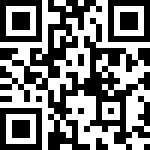 (二)傳真報名填寫本表傳真至04-2212
9618 (中區特殊教育資源中心)，請於傳真後來電確認 (電話：04-221382
15轉820)(三)郵寄報名填寫本表寄至中區特殊教育資源中心(地址：401臺中市東區樂業路60號，以郵戳為憑)，請在信封註記「報名入幼鑑定安置家長說明會」其他管道：於109年10月24日後收看線上說明會影片(http://www.tc.
edu.tw/m/597)